www.adaptinternational.it, @ADAPT_bulletin, xx xx 2017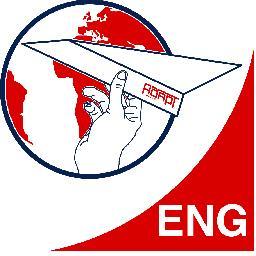 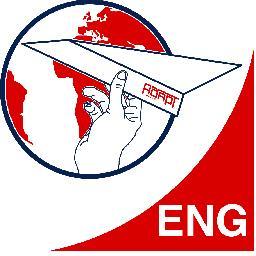 ASPIRE – Active Ageing through Social Partnership and Industrial Relations in Europe *Title…by Name SurnameText as the example that follows…..Earlier this year, European level organisations representing employers and labour unions signed a framework agreement to promote social dialogue at the national, industrial and organisational levels on measures to address workplace ageism and make it easier for older workers to stay in the labour market until they reach pension age. At the same time, the agreement called for employers and unions to work together in order to address youth unemployment which in some countries is as high as over half the under 25’s. Social partners recognised the impact which demographic change was having on both employers and workers and the agreement represented a commitment to work together to tailor European labour markets for ageing societies. The agreement also represented a sea change to how social partners manage older workers.  For most of the twentieth century, employers and unions had also worked together- but the aim of the collaboration was to remove older workers early from the labour market rather than to help them to make it to retirement age.  Name SurnameName of the UniversityTwitter account*The ASPIRE project (“Active Ageing through Social Partnership and Industrial Relations Expertise”)  is co-funded with the financial support of the European Commission, DG Employment, Social Affairs and Inclusion, budget heading VP/2016/004 (Grant agreement VS/2016/0379), Industrial Relations and Social Dialogue. Click here to learn more.